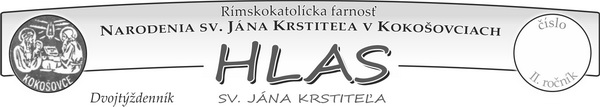 F A R S K É    O Z N A M Y:   Zmena počtu na sv. omšiach: Od soboty 26. februára sa podľa nariadenia vlády môžeme zúčastňovať na sv. omšiach vo väčšom počte. Vláda  zrušila režimy OTP, OP, OP+ s obmedzeniami. Znamená to, že na sväté omše budú môcť prísť           aj nezaočkovaní ľudia. Podľa schváleného materiálu z dielne rezortu zdravotníctva sa pri nízkych a stredne rizikových podujatiach (medzi ktoré patria aj bohoslužby) má od 26. februára zvýšiť maximálna kapacita na 500 osôb alebo maximálne na 50 percent kapacity. Pri vysoko rizikových podujatiach, ako svadby či kary, bude kapacitné maximum 50 osôb, pričom v oboch prípadoch bude platiť režim základ.Koniec dišpenzu: S platnosťou od 1. marca 2022 je odvolaný dišpenz, ktorý oslobodzoval veriacich od povinnej účasti na sv. omši v nedeľu a prikázaný sviatok!Ukážme charakter a vieru: Každý, kto je ochotný ponúknuť bývanie tým, ktorým ide o holý život v tomto mimoriadnom čase nech sa prihlásia cez formulár na webe tkkbs (kolónka: pomoc s ubytovaním). Veľmi ďakujeme a zvolávame Božie požehnanie ! Krížové cesty budú v našej farnosti, ako bolo zvykom v piatok 30 min.          pred časom sv. omše a  v nedeľu popoludní od 14. hod. Birmovanci: Tento týždeň stretnutie v skupinkách bude v piatok 11.3., hneď         po sv. omšiach v Dulovej Vsi a Kokošovciach. Prosím príďte všetci...Rómovia: Katechéza pred 1. sv. prijímaním bude v stredu 9.3. od 16. h v Žehni.Kántrové dni: V tomto týždni sú jarné kántrové dni v stredu, piatok a sobotu. Ich obsahom je pokánie a príprava na sviatosť zmierenia a činorodá láska k blížnemu.Zbierka na Charitu:  Kto nestihol, alebo  by chcel prispieť ešte prevodom, tak číslo účtu je: SK 86 5600 0000 0093 3043 3002, variabilný symbol 667Adorácia: Kokošovce v utorok od 17h., Zlatá Baňa v stredu od 17.30 hod. a Dulova Ves v piatok od 17 h. Rodičia tretiakov: Veľmi dôležité ( najdôležitejšie !!! ) stretko nás čaká budúcu nedeľu 13. 3. 2022. Veľmi pekne prosíme o účasť všetkých rodičov prvoprijímajúcich detí hneď po krížovej ceste cca 14.45 h. vo farskom kostole v Kokošovciach. Vďaka!Odpustky: Kto koná pobožnosť krížovej cesty pred riadne ustanovenými zastaveniami, môže získať za obvyklých podmienok úplné odpustky. Vyžaduje sa, aby sa pohyboval od jedného zastavenia k druhému a rozjímal o umučení a smrti Pána Ježiša. Ak sa koná pobožnosť verejne, stačí, ak sa pohybuje ten, čo vedie pobožnosť. Tí, čo sa pre vážnu prekážku nemôžu zúčastniť na krížovej ceste, môžu získať tie isté odpustky, a to čítaním a rozjímaním o umučení a smrti nášho P. Ježiša nejaký čas – 15 min. Veriaci, ktorý sa v piatok v pôste pomodlí po sv. prijímaní pred obrazom Ježiša Krista Ukrižovaného modlitbu Dobrý a preláskavý Ježišu, môže získať za obvyklých podmienok úplné odpustkyPokojný pôstny čas Vám prajú a žehnajú Vás +++ kaplán  Štefan a farár  ĽubikBOHOSLUŽBY Farnosti KOKOŠOVCE1.Pôstny TÝŽDEŇ  (7.3.2022 – 13.3.2022) „To, čo je na viere vidieť, je láska. To, čo je na láske neviditeľné , je viera.“   Emil BrunnerModlime sa osobne, spolu v rodinách,v školách, či na pracoviskách, mladí so staršími, seniori s juniormi, susedia so susedmi, katolíci s inými vyznaniami... Prosím ! ! !Všemohúci Bože,voláme ťa naším Otcom, pretože veríme, že sa skláňaš k nám ako k svojim v deťom.Vieme, že túžiš po tom, aby sme na zemi žili v pokoji a v tvojej láske a posielaš nám Ducha Svätého,aby nám dával silu prekonávať hriech a vytvárať jednotu.Ty si darcom pokoja, preto nás láskavo vypočuj,keď ťa úpenlivo prosíme o mier a pokoj vo svete:aby všetci ľudia pochopili, že nik nemá právo dosahovať svoje záujmy násilím a nenávisťou, aby kvôli sebectvu niekoľkých nemuseli mnohí utekať z vlastného domova,aby zodpovední bránili slobodu a dôstojnosť všetkých ľudí,aby nikto netrpel pre svoju vieru a národnosť,aby navždy zmĺkli zbrane, ktoré spôsobujú vyhasínanie nevinných ľudských životov.Prosíme ťa, Otče, za Ukrajinu a Rusko ako aj za všetky krajiny,v ktorých človek bojuje proti človeku, brat proti bratovi:nech odpustenie zvíťazí nad nenávisťou a pomstou,pokoj a mier nad každým konfliktom,ochrana ľudského života nad ekonomikou a vidinou bohatstva.Nech tvoj Duch premôže tvrdosť ľudských sŕdc.O to ťa prosíme na príhovor Sedembolestnej Panny Márie, Kráľovnej pokoja,skrze tvojho Syna Ježiša Krista, nášho Pána,ktorý nám otvoril cestu do kráľovstva večného pokoja.Amen.